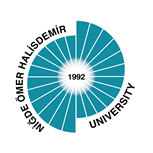 Certificate of DepartureStudent’s Name : .............................................................................................................Field of Study	: ..............................................................................................................Name of the Home Institution : Niğde Ömer Halisdemir UniversityErasmus Code : TR NIGDE01Name of the Host Institution : .........................................................................................Erasmus Code	: ..............................................................................................................Confirmation of Departure:We hereby confirm that above mentioned student studied at our Institution until:_________________________________________Signature and StampInstitutional Coordinator of the Host Institution________________________________________________________________________* The student must send this document to Nigde Omer Halisdemir University in 5 (five) days after his/her departure.* (Bu form karşı kurumdan ayrılmadan önce onaylatılıp 5 gün içinde Niğde Ömer Halisdemir Üniversitesine gönderilmelidir)DayMonthYear